모집부문 및 자격요건전형절차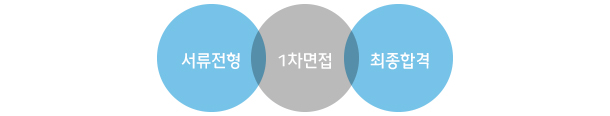 ※ 면접일정은 서류합격자에 한해  통보됩니다.근무조건근무형태 : 아르바이트 (프로젝트로 인해 3개월 단위 계약 진행) / ★경력증명서 발급 가능★근무일시 : 주5일, 08:00 ~ 17:00 (휴게시간 1시간)급여 : 시급 10,740원 (1개월 만근 기준, 세전 월 224만원 수준) / 중식 무료제공근무지 : 경기 용인시 에버랜드 인근 삼성연수원 근무 (서울(양재역), 죽전, 기흥역 인근 셔틀버스 운행)근무지역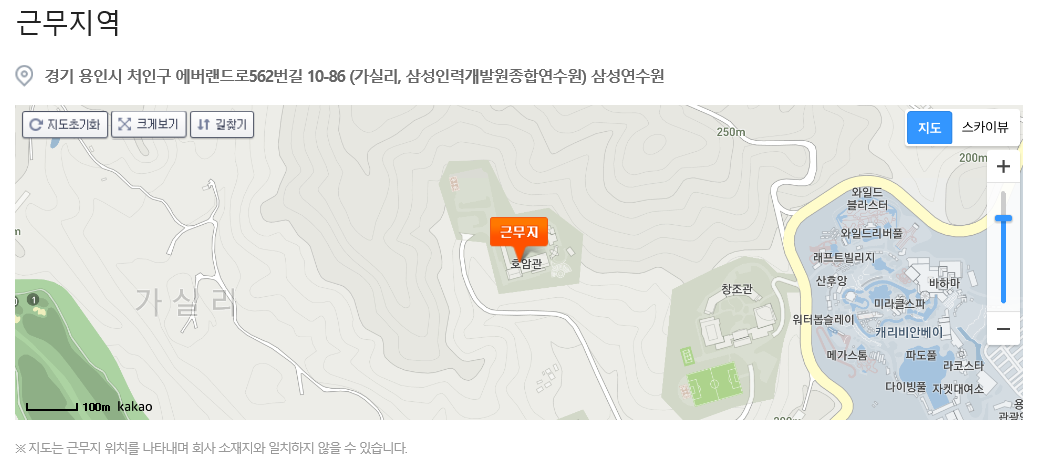 전형일정 및 방법접수기간 : 적격자 채용시 마감 전형일정 : 서류 합격자에 한해 개별 안내예정제출서류 : 첨부 입사지원서 다운로드 후 담당자 이메일 접수 / 포트폴리오 제출 (링크첨부 또는 10MB이하 파일)접수방법 : 이메일지원 (담당자 메일 : sh6339@staffkorea.com)
복리후생4대보험 가입 사업장통근버스 운행(서울(양재), 수원, 용인, 분당 등)  ※ 근무지까지 최대 30분 소요야근수당, 연차수당점심 식사 제공 (구내식당)퇴직 후 경력증명서 발급 가능문의처전화 : 031-695-6339 l FAX : 031-695-6338이메일 : sh6339@staffkorea.com카카오톡 : @삼신테크홈페이지 : http://www.staffkorea.com회사주소 (443-390) 경기 수원시 영통구 신동 486번지 디지털엠파이어II 101동 810호기타사항입사지원 서류에 허위사실이 발견될 경우, 채용확정 이후라도 채용이 취소될 수 있습니다.삼성 연수원에서 함께 근무하실
디자이너를 채용합니다.삼신테크(주)는 1998년 1월에 설립된 경영혁신 중소기업협회에서 인정받은 강소기업입니다.
국내 1위 기업에서 근무할 수 있는 좋은 기회이니 많은 지원과 관심 바랍니다. (경력증명서 발급 가능)모집부문담당업무자격요건모집인원모집부문담당업무자격요건모집인원PPT디자인
(Infographics Designer)/영상디자인- PPT/카드뉴스 등 사내 시청각 자료 제작
- 강의안, 홍보 브로셔, 영상 등 교육자료 제작- 학력 : 학력무관
(졸업예정자,
휴학생 지원 가능)

[우대사항(필수X)]
- 디자인 전공자
- 디자인툴 능숙자
- 영상편집 가능자2명